Business Capital Pre-Qualification FormPlease fill in the form below and email your completed application to the email address deals@titangroupenterprises.com. By signing below, you certify that all information and documents submitted in connection with this Application are true, correct, and accurate. Incomplete applications will not be processed.BUSINESS INFORMATIONBusiness Legal Name:	Doing Business As (DBA):Address: 	Suite/Floor:City :	State:	Zip:Phone:	Mobile:	Fax:	Website:Legal Entity:         Corp          Sole Prop        LLC       Partnership	Email:State of Organization:	Federal (Tax ID):Business Start Date (MM/YYYY):	Date Current Ownership Started:PROPERTY INFORMATIONDo you rent or own  the business property?	Rent	Own-Mortgage	Own-OutrightMonthly Rent/Mortgage Payment:	Are you current with rent/mortgage?	YES	NO	N/AFOR RENTERS ONLY Landlord Name:	Landlord Phone:	Remaining length of lease:OWNER / PRINCIPAL INFORMATION (Owner 1)	OWNER / PRINCIPAL INFORMATION (Owner 2)Name:	Date of Birth:	Name:	Date of Birth: Home Address:		Home Address:City:	State:	Zip:	City:	State:	Zip Email:			Email:% of Ownership:	SSN:	% of Ownership:	SSN:(If additional Owners/Principals, please attach that information to this application.)FUNDING INFORMATIONIndustry Description/SIC:	Type of Product/Service Sold:Annual Business Revenue:Average Monthly Sales:	Average Monthly Credit Card Volume:Number of Business Bank Accounts:	Average Daily Bank Balance:Are you a party to any existing contractual agreementsfor which you have received working capital?:	YES	NO Purpose of Funds Requested:Current working capital balance:Authorizations: The merchant and Owners(s)/Officer(s) identified above (individually, an “Applicant”) each represents, acknowledges and agrees that (1) all information and documents provided to Titan Group Enterprises (“TGE””) including credit card processor statements are true, accurate and complete, (2) Applicant will immediately notify TGE of any change in such information or financial condition, (3) Applicant authorizes TGE to disclose all information and documents that TGE may obtain including credit reports to other persons or entities (collectively, “Assignees”) that may be involved with or acquire commercial loans having daily repayment features or purchases of future receivables including Merchant Cash Advance transactions, including without limitation the application therefor (collectively, “Transactions”) and each Assignee is authorized to use such information and documents, and share such information and documents with other assignees, in connection with potential Transactions, (4) each Assignee will rely upon the accuracy and completeness of such   information and documents, (5) TGE, Assignees, and each of their representatives, successors, assigns and designees (collectively, “Recipients”) are authorized to request and receive any investigative reports, credit report, statements from creditors or financial institutions, verification of information, or any other information that a Recipient deems necessary, (6) Applicant waives and releases any claims against Recipients and any information-providers arising from any act or omission relating to the requesting, receiving or release of information, and (7) each Owner/Officer represents that he or she is authorized to sign this form on behalf of  Merchant.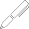 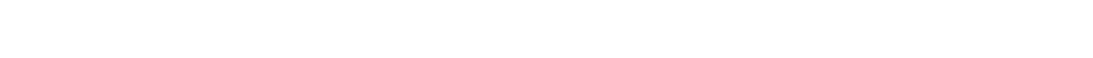 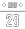 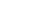 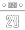 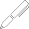 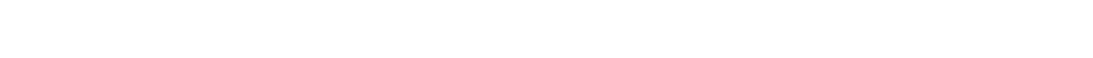 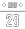 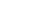 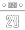 